{ВКЛАДКА: «ИЗГОТОВЛЕНИЕ ПЛАНОВ ЭВАКУАЦИИ»}План эвакуации – это заранее разработанный план или схема, где указаны аварийные выходы, эвакуационные пути, пути эвакуации, а также порядок и последовательность действия персонала в условиях возникновения чрезвычайной ситуации. Согласно требованиям о пожарной безопасности план эвакуации должен быть выполнен на фотолюминесцентной пленке и иметь аварийное освещение в каждом здании и сооружении (кроме жилых домов), где единовременно находится более 10 человек. План эвакуации вывешивается на видном месте для эвакуации людей в случае возникновения пожара.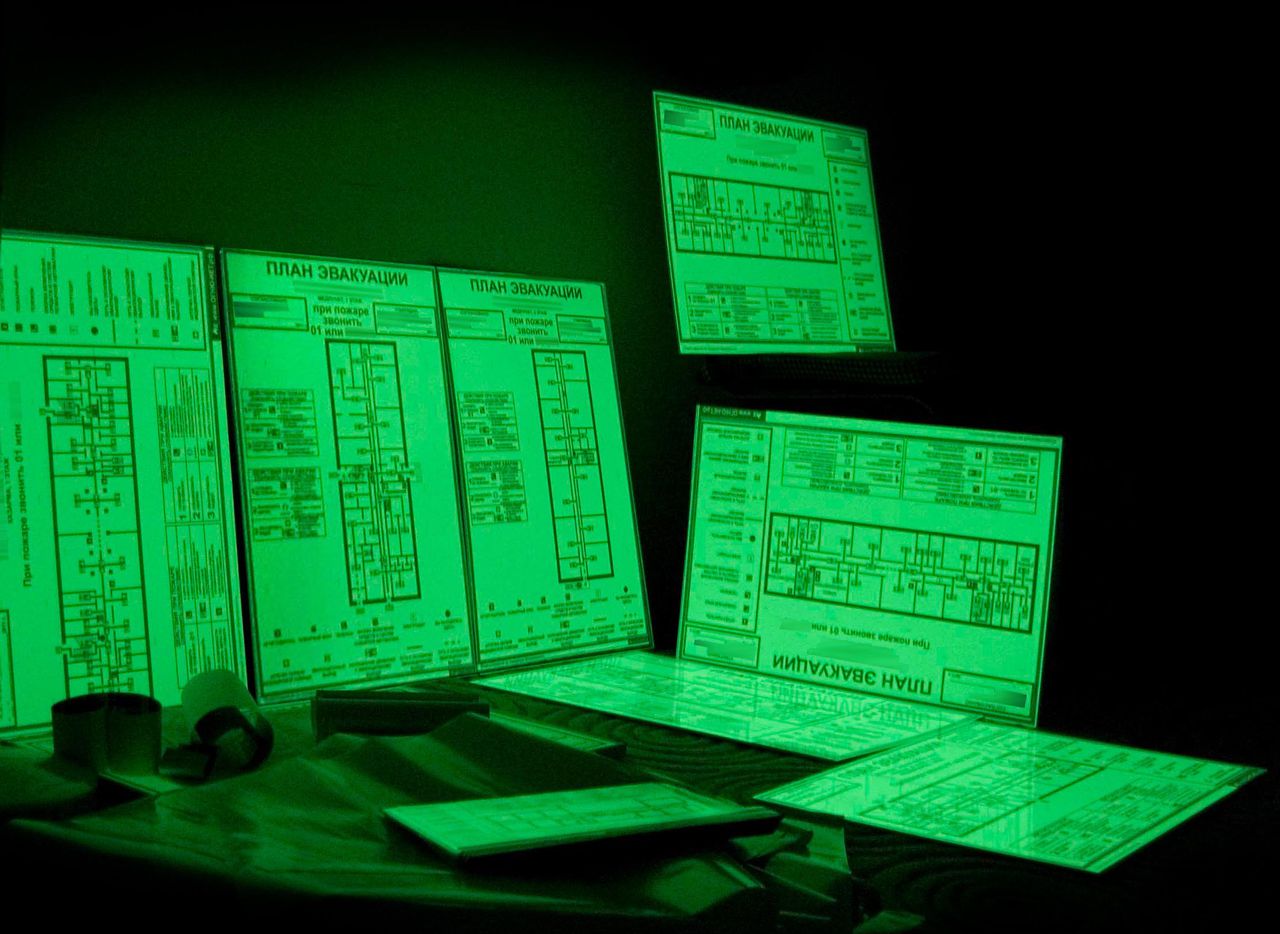 Планы эвакуации могут быть этажными, секционными, локальными, схема движения автотранспорта.Этажные планы эвакуации разрабатывают для этажа в целом. Секционные планы эвакуации следует разрабатыватьесли площадь этажа более 1000 м;при наличии на этаже нескольких обособленных эвакуационных выходов, отделенных от других частей этажа стеной, перегородкой;при наличии на этаже раздвижных, подъемно-опускных и вращающихся дверей, турникетов;при сложных (запутанных или протяженных) путях эвакуации.Локальные планы эвакуации следует разрабатывать для отдельных помещений (номеров гостиниц, общежитий, больничных палат, кают пассажирских судов и т.п.).Схемы движения автотранспорта, следует размещать на прилегающей к объекту территории (промышленное предприятие, складское помещение или группа офисных сооружений).СКАЧАТЬ ОБЩИЙ ПРАЙСНаши менеджеры готовы проконсультировать и ответить на любые интересующие Вас вопросы.тел.: +7 (343) 380-24-11, +7 (343) 380-24-13.e-mail: kommerc@vdpo-ek.ru